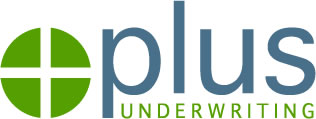 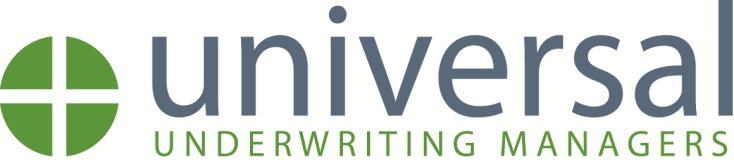 CONTACT INFORMATION:BUSINESS INFORMATION:Beauty Parlor 		Barber Shop/Hair Salon 		Manicure Shop  Other:        PRIOR INSURANCE EXPERIENCE:Please provide details on all losses that have occurred in the past three years:Has any insurer declined, cancelled or non-renewed liability insurance in the past five years?  	Yes        No OPERATIONS INFORMATION:  Number hairdressers       full-time,       part-timeNumber beauticians        full-time,        part-time	Are the insured's licensed and the licenses of all employees valid?  		Yes        No 	(No students operating with a permit)Do you rent to any independent operators?  		Yes        No Do you require certificates of insurance from the independent operators? 					Yes        No Do you perform: Cutting/perming/Colouring? 	Yes        No Hair Extensions?	Yes        No Waxing?	Yes        No Eyebrow Tinting? 	Yes        No Manicure/Pedicure?	Yes        No Facials?		Yes        No Microdermabraision? 									Yes        No Body Wraps?	Yes        No Eyelash perming & tinting?	Yes        No Body Massage?	Yes        No Ear Piercing?	Yes        No Body Piercing?										Yes        No Electrolysis? 										Yes        No Wart/Mole Removal? 									Yes        No Hair Implants, weaving or transplants? 								Yes        No Ear Candling? 										Yes        No Tattoo and Permanent Cosmetic Application? 							Yes        No Hair Laser Removal? 									Yes        No Chemicals Peels? 										Yes        No Tanning? 	Yes        No Others:       Do you offer any off-site services? 									Yes        No Do you manufacture, repackage or re-label any products?							Yes        No Are you equipped with any hot tubs, saunas or steam baths	Yes        No TO BE COMPLETED AND SIGNED BY APPLICANTA consumer report containing persona, credit, factual or investigative information about the application may besought in connection with this application for insurance or any renewal, extension or variation thereof.  Signing of this form does not bind the Applicant to purchase the insurance or the Insurer to accept the risk, but it is agreed that his form shall be the basis of the contract should a policy be issued.The applicant hereby declares that the above information provided in this application is true and accurate to the best of their knowledge, information and understanding.  This questionnaire determines the underwriting criteria of the policy being issued and shall be attached to and form part of the policy.It is further understood and agreed that upon discovery of any misstatement of information or material changes, it is the responsibility of the insured to notify the insurance company through the broker immediately.  Claims may be denied if information regarding any misstatements or material changes have not bee reported. Signature of Applicant:  							  Title:  						Print Name:  							  Date:  						Named Insured:Mailing Address: Risk Address: Phone Number: Fax Number: Website:Email Address:Owners Name (list all): Description of Operations:Years in Business:If less than 3 years, please provide years of experience and expertise:If less than 3 years, please provide years of experience and expertise:If less than 3 years, please provide years of experience and expertise:If less than 3 years, please provide years of experience and expertise: If less than 3 years, please provide years of experience and expertise: If less than 3 years, please provide years of experience and expertise: If less than 3 years, please provide years of experience and expertise: Estimated annual gross receiptsEstimated annual gross receiptsEstimated annual gross receiptsAny USA activities/sales? Yes        No Yes        No Current Insurer:  Expiry Date:  Policy Number:  Current Policy Premium:  Details of LossAmount PaidOpened or ClosedIf yes, please explain:  If yes, please explain:  If yes, how many:  